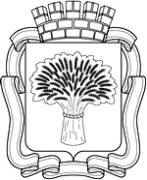 Российская ФедерацияАдминистрация города Канска
Красноярского краяРАСПОРЯЖЕНИЕО внесении изменений в распоряжение администрации г. Канска от 07.06.2013 №453В целях реализации мероприятий по  переходу на программный бюджет, реализации плана мероприятий по росту доходов, оптимизации расходов и совершенствованию долговой политики муниципального образования город Канск,  руководствуясь статьей 35 Устава города Канска: Внести в Распоряжение администрации г. Канска от 07.06.2013 № 453 «Об организации работы по переходу на программный бюджет, реализации плана мероприятий по росту доходов, оптимизации расходов и совершенствованию долговой политики муниципального образования город Канск» следующие изменения:1.1. Приложение 1 к распоряжению администрации г. Канска от 07.06.2013 № 453 «Состав рабочей группы по организации работы по переходу на программный бюджет, реализации плана мероприятий по росту доходов, оптимизации расходов и совершенствованию долговой политики муниципального образования город Канск», члены рабочей группы, дополнить строками следующего содержания:«Председатель контрольно – счетной комиссии города Канска Е.В. Парфенова»:1.2. Приложение 3 к распоряжению администрации г. Канска от 07.06.2013 № 453 «План мероприятий по росту доходов, оптимизации расходов и совершенствованию долговой политики муниципального образования город Канск на 2014-2016 годы» раздел «Оптимизация расходов», подраздел 2 «Повышение эффективности деятельности сети муниципальных учреждений», пункт 2.1. изложить в следующей редакции:2.Начальнику отдела организационной работы, делопроизводства, кадров и муниципальной службы администрации г. Канска (Чудакова Н.В.) ознакомить с настоящим распоряжением заместителей главы города под роспись. Копию распоряжения направить в Контрольно – счетную комиссию города Канска.3.Консультанту главы города по связям с общественностью отдела организационной работы, делопроизводства, кадров и муниципальной службы (Никонова Н.И.) опубликовать настоящее распоряжение в газете «Официальный Канск» и разместить на официальном сайте муниципального образования город Канск в сети Интернет.4.Контроль за исполнением настоящего распоряжения возложить на заместителя главы города по экономике и финансам Н.В. Кадач.5.Распоряжение вступает в силу со дня подписания.Глава города Канска                                                                                   Н.Н. Качан05.03.2014 г.№1132.1.Повышение качества оказания муниципальных услугПроведение выборочного анализа сети муниципальных учреждений на предмет:   
- соответствия полномочиям органов местного самоуправления;   
-соответствия профилю органа, осуществляющего функции и полномочия учредителя; 
-эффективности и целесообразности расходов, направляемых в форме субсидий на выполнение муниципальных заданий, в форме субсидий на иные цели, а также на содержание казенных учреждений; 
-реализации «майских» указов Президента Российской Федерации.  
Подготовка предложений по повышению эффективности деятельности учреждений, оптимизации бюджетной сети.в течение годаМКУ «ФУ г. Канска», Контрольно –счетная комиссия города Канска, главные распорядители бюджетных средств2.1.Повышение качества оказания муниципальных услугПроведение финансового контроля за деятельностью муниципальных учреждений и подготовка предложений по повышению эффективности использования финансовых средств В соответствии с утвержденным планом проверокМКУ «ФУ г. Канска», Контрольно –счетная комиссия города Канска